Ο Άγος Ιωάννης ο Πρόδρομος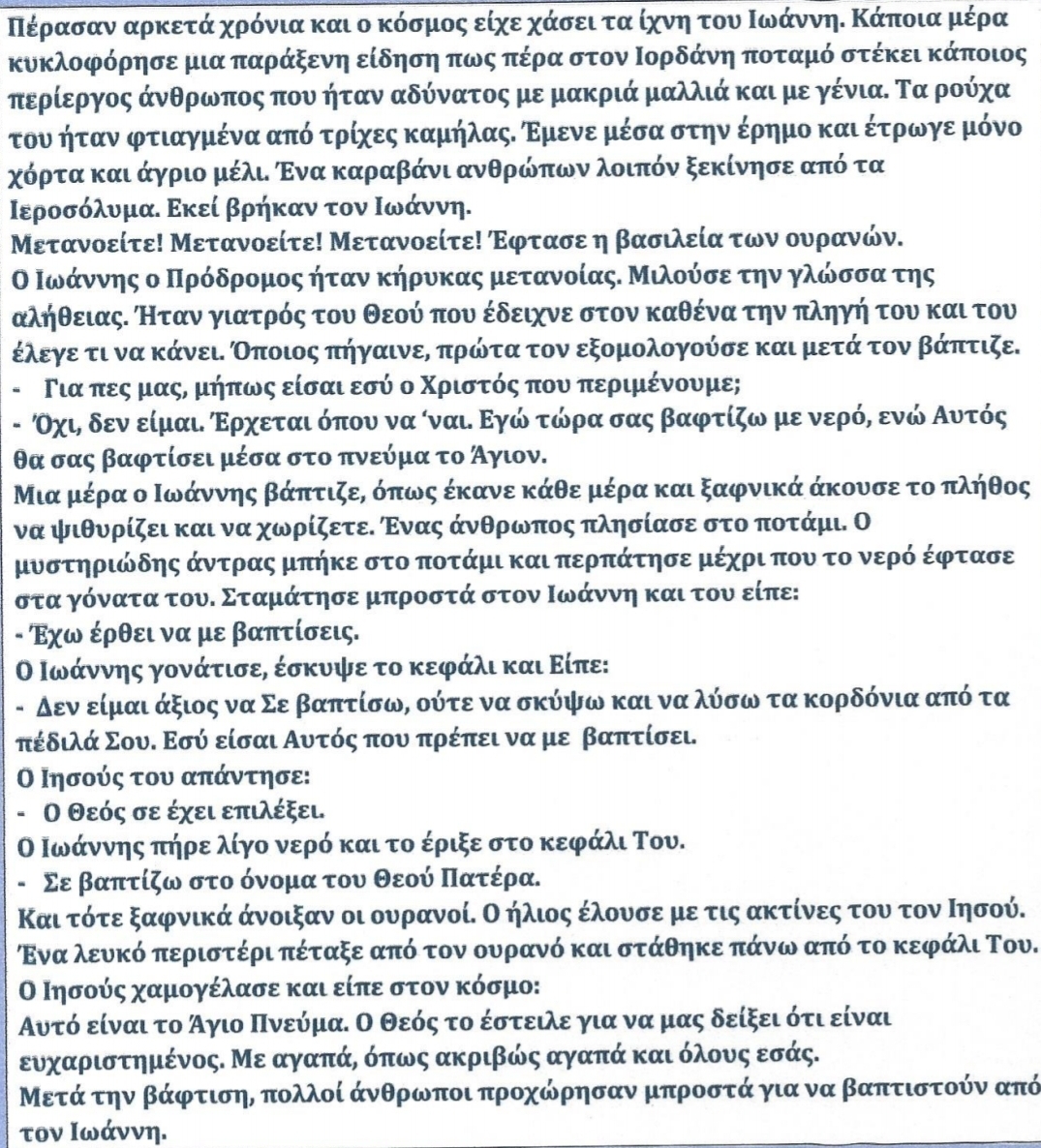 